Subject Area:  Media Studies 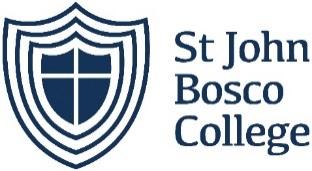 Year 11 - Component 3: Non Examined Assessment and Component 2: Understanding Media Forms and Products	Topic and content knowledge/ skills covered:Key Vocabulary:What to research at home/ recommended websites and reading list:Autumn Term 1Recap - Component 1: Exploring the MediaContent and knowledge: Recap of the Media Framework, set texts and theoriesSkills: RetrievalAnalysis of media textsApplication of theoriesAnalytical thinkingComponent 3: Non Examined Assessment:Content and knowledge: Producing media textsEditing images and textPlanning layout and designSkills:PhotographyVideo editingSound editingImage editingExtended formal and informal writing for different audiencesApplication of media theory to own textsKey Vocabulary:All vocabulary covered in year 10Key Vocabulary:Video, image and sound EditingPhotoshopWindows movie makerCaptionCover starCover linesCopyCirculationCentral imageConventionsConvergenceMastheadMode of addressLayoutPuffSloganTarget audienceTypographyStereotype RevenueOwnershipVertical integrationHorizontal integrationProductionDistributionExhibitionMarketing PromotionRegulationCamera shot types:Close-up (CU)Medium Close-Up (MCU)Medium/Mid Shot (MS)Medium Long Shot (MLS)Wide Shot (WS)Establishing Shot (ES)Extreme Long shot (ELS)The following list of resources covers all topics in the first year of GCSE Media Studies.Eduqas GCSE Media Studies Glossary - http://resource.download.wjec.co.uk.s3.amazonaws.com/vtc/2016-17/gft/eduqas/mediastudies/GCSE%20media%20studies%20Glossary.pdfGCSE textbook –  https://www.illuminatepublishing.com/index.php?main_page=product_info&cPath=11&products_id=158&zenid=52pbb141j25c7arq7c4udhc7s4GCSE Student book – https://www.illuminatepublishing.com/index.php?main_page=product_info&cPath=11&products_id=212BBC Bitesize – https://www.bbc.co.uk/bitesize/subjects/ztnygk7 YouTube: Mrs Fisher’s Media Studies Channel – https://www.youtube.com/channel/UCUKrxp4BcJrGLzmqAhCjASgAutumn Term 2Television – Luther & The Sweeney: Content and knowledge: Social and cultural context of both crime dramas?The broadcasting industryRepresentation of gender, ethnicity and agePropp’s character theorySkills:Analysis of media language in media textsEvaluating effects of social and historical contextsApplication of theories (Propp)Comparative and evaluative extended writingAnalytical and evaluative extended writingKey Vocabulary:Written codesSymbolic codesTechnical codesDiegetic and non-diegetic soundRepresentationAudienceBroadcasting industry‘Home grown’ productionStreaming servicesOn demandGlobalSpring Term 1Music Videos – Taylor Swift, Pharrell Williams & TLCContent and knowledge: What is the social and historical context of music videos?Music videos purposesRepresentation of gender, age, ethnicity place.Camera angle and typesMusic video narrationBrand identity and star appealOnline media and marketing (websites and social media)Stuart Hall’s Reception theoryPropp’s character theoryLaura Mulvey’s male gaze theorySkills:Analysis of media language in audio visual media textsEvaluating effects of social, historical contexts on music videosApplication of theoryComparative and evaluative writingAnalytical and evaluative writingKey Vocabulary:NarrativeIntertextualityRegency eraDemographicBrand identityFramingCompositionAestheticConnotationsDominant, negotiated, oppositional readingsPatriarchyCharacterMale gazeAdvertising Campaign Spring Term 2Revision of all units:Content and knowledge: Theoretical framework: RailAll relevant theoriesSocial, historical, economic context of all set textsAnalytical essay writing practiceEvaluative writing practiceSkills:Exam practice Application of theoryMemory exerciseKey Vocabulary:All previously studied vocabularySummer Term 1Revision of all units:Content and knowledge: Theoretical framework: RailAll relevant theoriesSocial, historical, economic context of all set textsAnalytical essay writing practiceEvaluative writing practiceSkills:Exam practice Application of theoryMemory exerciseKey Vocabulary:All previously studied vocabularySummer Term 2